A Cloudy LessonTask: To write a dialogue between two characters.Watch the PowerPoint on Inverted Commas to understand the rules to write a direct speech in a narrative writing.  Watch the animated movie ‘A Cloudy Lesson’ again with an adult or an older sibling. Pause at various points and pretend that one of you are the Grandad and the other one is the boy. You must focus on what the characters might say to each other (their dialogue) at various points in the movie. Make a note of your dialogues.Task: To write a dialogue between the characters.  Remember to ensure that the dialogue makes sense and follows the film plot. You must attempt to write the dialogue using speech marks.For example: At the beginning of the movie-“Where are we going Grandad?” the boy asked politely looking strangely into Grandad’s eyes.“Do not panic my dear, you will come to know soon,” replied Grandad holding the boy’s hand.“What are we doing up here?” asked the boy.“You’ll see,” chuckled Grandad.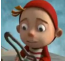 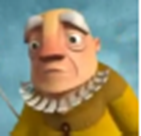 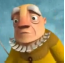 